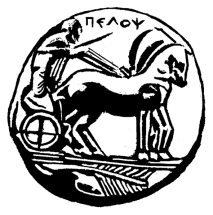 Καλαμάτα 06.10.2020ΑΝΑΚΟΙΝΩΣΗ ΚΛΑΣΙΚΗ ΑΡΧΑΙΟΛΟΓΙΑ: ΝΑΟΔΟΜΙΑ, ΠΟΛΕΟΔΟΜΙΑ, ΟΙΚΙΣΤΙΚΗΤΕΤΑΡΤΗ 7 ΟΚΤΩΒΡΙΟΥ, 18.00-21.00 ΕΝΑΡΞΗ ΔΙΔΑΣΚΑΛΙΑΣ ΧΕΙΜΕΡΙΝΟΥ ΕΞΑΜΗΝΟΥΑΚΑΔΗΜΑΪΚΟ ΕΤΟΣ 2020-202112Α-7_12: Κλασική Αρχαιολογία: Ναοδομία, Πολεοδομία, Οικιστική, Ζ΄ Εξαμήνου - Μάθημα Θεωρητικής Κατεύθυνσης Αρχαιολογίας & Διαχείρισης Πολιτισμικών Αγαθών. Ο  ηλεκτρονικός σύνδεσμος για την τηλεδιάσκεψη της Τετάρτης 07.10.2020 είναι ο εξής:https://universityofthepeloponnese-pbr.my.webex.com/universityofthepeloponnese-pbr.my/j.php?MTID=mfd3c66f05abba86a02642636c83b808aΜπορείτε να εισέρχεστε στην εφαρμογή λίγα λεπτά πριν την έναρξη του μαθήματος, το οποίο θα ξεκινήσει στις 18.00 ακριβώς. ΣΗΜΕΙΩΣΗ. Για την εγγραφή στο e-class θα σας δοθεί (νέος) κωδικός στο μάθημα της Τετάρτης 07/10.Καλή ακαδημαϊκή χρονιά!Η διδάσκουσαΧ. Θλιβέρη